广西国力招标有限公司关于智能PLC电气控制实训室建设采购（GXZC2024-J1-002816-GXGL）的更正公告（一）一、项目基本情况原公告的采购项目编号：GXZC2024-J1-002816-GXGL原公告的采购项目名称：智能PLC电气控制实训室建设采购首次公告日期：2024年3月19日二、更正信息更正事项：☑采购公告 □采购文件 □采购结果     更正内容：更正日期：2024年3月24日三、其他补充事宜1、网上查询地址中国政府采购网（www.ccgp.gov.cn）、广西壮族自治区政府采购网（zfcg.gxzf.gov.cn）。四、凡对本次公告内容提出询问，请按以下方式联系。1.采购人信息名称：广西自然资源职业技术学院地址：广西崇左市扶绥县空港大道东29号 联系方式：李老师，0771-5975227      2.采购代理机构信息名称：广西国力招标有限公司地址：广西南宁市白沙大道53号松宇时代13楼联系方式：李宁芳，0771-49155583.项目联系方式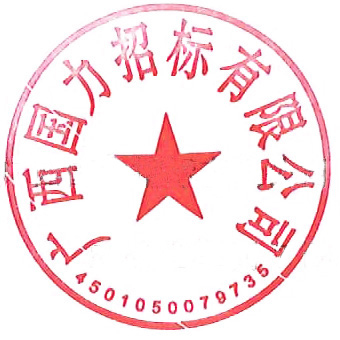 项目联系人：李宁芳　电话：0771-4915558广西国力招标有限公司2024年3月24日序号更正项更正前内容更正后内容1第一章 竞争性谈判公告三、获取采购文件时间：2024年3月19日至2024年3月22日，每天上午8时30分至12时00分，下午15时00分至18时00分（北京时间，法定节假日除外 ）三、获取采购文件时间：2024年3月19日至2024年3月26日，每天上午8时30分至12时00分，下午15时00分至18时00分（北京时间，法定节假日除外 ）2第一章  竞争性谈判公告 项目概况……于2024年03月25日 09:30（北京时间）前提交响应文件。               项目概况……于2024年03月27日 09:30（北京时间）前提交响应文件。  3第一章  竞争性谈判公告四、响应文件提交截止时间：2024年3月25日 09:30（北京时间）四、响应文件提交截止时间：2024年3月27日 09:30（北京时间）4第一章  竞争性谈判公告五、开启开启时间：2024年3月25日 09:30北京时间）五、开启开启时间：2024年3月27日 09:30北京时间）